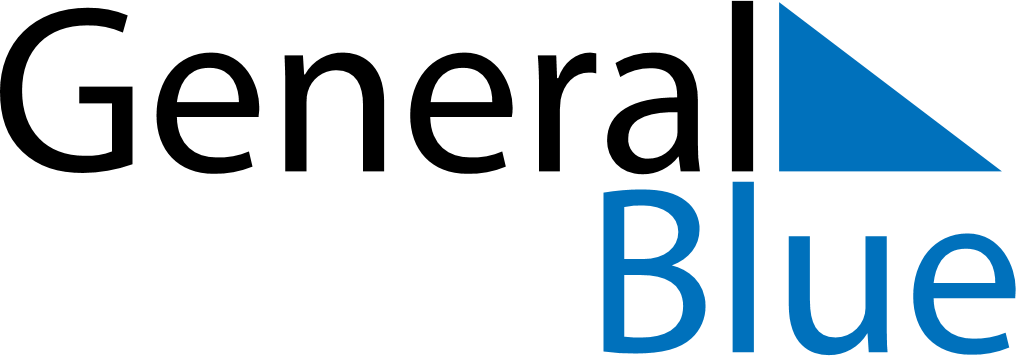 20192019201920192019201920192019MexicoMexicoMexicoMexicoMexicoMexicoMexicoMexicoJANUARYSMTWTFSFEBRUARYSMTWTFSMARCHSMTWTFSJANUARY12345FEBRUARY12MARCH12JANUARY6789101112FEBRUARY3456789MARCH3456789JANUARY13141516171819FEBRUARY10111213141516MARCH10111213141516JANUARY20212223242526FEBRUARY17181920212223MARCH17181920212223JANUARY2728293031FEBRUARY2425262728MARCH24252627282930JANUARYFEBRUARYMARCH31APRILSMTWTFSMAYSMTWTFSJUNESMTWTFSAPRIL123456MAY1234JUNE1APRIL78910111213MAY567891011JUNE2345678APRIL14151617181920MAY12131415161718JUNE9101112131415APRIL21222324252627MAY19202122232425JUNE16171819202122APRIL282930MAY262728293031JUNE23242526272829APRILMAYJUNE30JULYSMTWTFSAUGUSTSMTWTFSSEPTEMBERSMTWTFSJULY123456AUGUST123SEPTEMBER1234567JULY78910111213AUGUST45678910SEPTEMBER891011121314JULY14151617181920AUGUST11121314151617SEPTEMBER15161718192021JULY21222324252627AUGUST18192021222324SEPTEMBER22232425262728JULY28293031AUGUST25262728293031SEPTEMBER2930JULYAUGUSTSEPTEMBEROCTOBERSMTWTFSNOVEMBERSMTWTFSDECEMBERSMTWTFSOCTOBER12345NOVEMBER12DECEMBER1234567OCTOBER6789101112NOVEMBER3456789DECEMBER891011121314OCTOBER13141516171819NOVEMBER10111213141516DECEMBER15161718192021OCTOBER20212223242526NOVEMBER17181920212223DECEMBER22232425262728OCTOBER2728293031NOVEMBER24252627282930DECEMBER293031OCTOBERNOVEMBERDECEMBER2019 Holidays for Mexico2019 Holidays for Mexico2019 Holidays for MexicoJan 1	New Year’s DayFeb 4	Constitution Day (day off)Feb 5	Constitution DayMar 18	Benito Juárez’s birthday (day off)Mar 21	Benito Juárez’s birthdayApr 18	Maundy ThursdayApr 19	Good FridayMay 1	Labour DayMay 10	Mother’s DaySep 16	Independence DayNov 2	All Souls’ DayNov 18	Revolution Day (day off)Nov 20	Revolution DayDec 12	Day of the Virgin of GuadalupeDec 25	Christmas Day